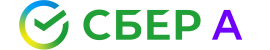 07 - 09 июля 2021годаМежрегиональный форум в сфере закупок «Госзаказ Дагестан - 100»Место проведения: г. Махачкала Организатор: Комитет по государственным закупкам Республики ДагестанМодератор мероприятия: Обаляева Юлия Игоревна    *Организатор оставляет за собой право вносить изменения в программуПРОГРАММА КОНФЕРЕНЦИИ*ПРОГРАММА КОНФЕРЕНЦИИ*ПРОГРАММА КОНФЕРЕНЦИИ*07 июля 07 июля 07 июля ВремяТема выступленияСпикеры10.00-10.15Открытие Конференции. Приветственное слово.Меликов Сергей АлимовичВрио Главы Республики ДагестанГаджибеков Джафар Ильясович
 Врио председателя Комитета по государственным закупкам Республики ДагестанСклярова Юлия АнатольевнаПервый заместитель генерального директора АО «Сбербанк-АСТ»10:15-11:15Второй оптимизационный пакетГриненко Артем ВалерьевичЗаместитель директора Департамента бюджетной политики в сфере контрактной системы11:15 – 12:00Электронное актирование в ЕИС в сфере закупок, как инструмент повышение эффективности исполнения контрактов  Кристина Анатольевна Маркова Федеральное казначейство12:00-12:30 «Привлечение к административной ответственности должностных лиц заказчиков: типичные нарушения, содержащие признаки состава административного правонарушения; снижение административной нагрузки и способы ее оптимизации; критерии малозначительности правонарушения»Семенов Роман ВалентиновичКвалифицированный эксперт в сфере закупок12:30-13:30Обед 13:30-14:30Обзор изменений законодательства в области здравоохранения
Определение кодов ОКПД2. Применение КТРУ при проведении закупок медицинских изделий. Специальные требования к описанию объектов закупки
Формированию лотов по ПП РФ 620 на изделия медицинского назначения
Особенности составления документации о закупке, применение национального режима. Ограничений по постановлениям Правительства № 617 и 102. Постановление 2014 выполнение требований о минимальной обязательной доле закупок товаров из ЕАЭС в 2021 году; 
Порядок обоснования НМЦК по приказу Минздрава 450нКитаева Светлана НиколаевнаРуководитель контрактной службы ГБУЗ «ГКБ им. И.В. Давыдовского ДЗМ», эксперт по антикоррупционной экспертизе НПА и проектов НПА, аккредитованный Минюстом России.14:30- 15:00Новые сервисы и функционал электронной площадки Сбер АНосова Екатерина ЕвгеньевнаРуководитель направления Сбер А  Рамазанова Джамиля АлиловнаРегиональный представитель по Дагестану Сбер А15:00 -15:50«Нормативное регулирование и практика реализации реформы закупок в сфере строительства: практические вопросы определения НМЦК, изменения объема и (или) видов выполняемых работ, замены материалов и оборудования, расчетов за выполненные работы»Горячкин Павел ВладимировичПрезидент Союза инженеров-сметчиков, директор департамента ценообразования в строительстве и экспертно-аналитической работы Ассоциации Строителей России15:50-16:30Вопросы и ответы16:30-17:00Конкурс среди участников  по тематике мероприятия, розыгрыш призовМодераторОбаляева Юлия ИгоревнаЗаместитель генерального директора АО «Сбербанк-АСТ»08 июляВремяТема выступленияДокладчики10:00 – 13:00Заседание Ассоциации Специалистов по Торгам «РОСТ»Цифровая  практика ВСРЗ Республики ДагестанПрактика цифровых закупок от УО  Склярова Юлия Анатольевна Президент Ассоциации РОСТГаджибеков Джафар Ильясович
 врио председателя Комитета по государственным закупкам Республики Дагестан13:00 – 14:00Обед14:00 – 17:00Практика закупок Республики Дагестан Гаджибеков Джафар Ильясович
 врио председателя Комитета по государственным закупкам Республики Дагестан09 июля11:00-13:30Дискуссия участников и спикеров по вопросам контрактных отношенийМодераторБаранов Николай Юрьевич 
Директор проектов13:30 – 14:00Обед14:00 – 17:00Обмен практикой организации закупок МодераторБаранов Николай ЮрьевичДиректор проектов